Informe de Conclusión del Proyecto de Investigación				                             ClaveTítuloResponsable						Línea de investigaciónColaboradores						InstituciónFecha de inicio del proyecto				Fecha de conclusiónResumen de resultados y conclusiónProductos establecidos inicialmenteProductos obtenidos (anexar evidencias)Firma del Responsable							          Lugar y fecha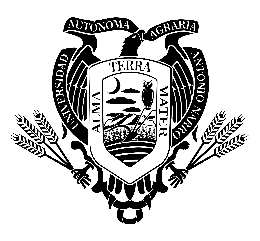 Universidad Autónoma Agraria Antonio NarroDirección de InvestigaciónSubdirección de Programación y EvaluaciónArtículos publicados derivados del proyecto:Tesis terminadas derivadas del proyecto:Ponencias en congresos derivadas del proyecto:Patentes o registro de variedades derivadas del proyecto:Nombre: